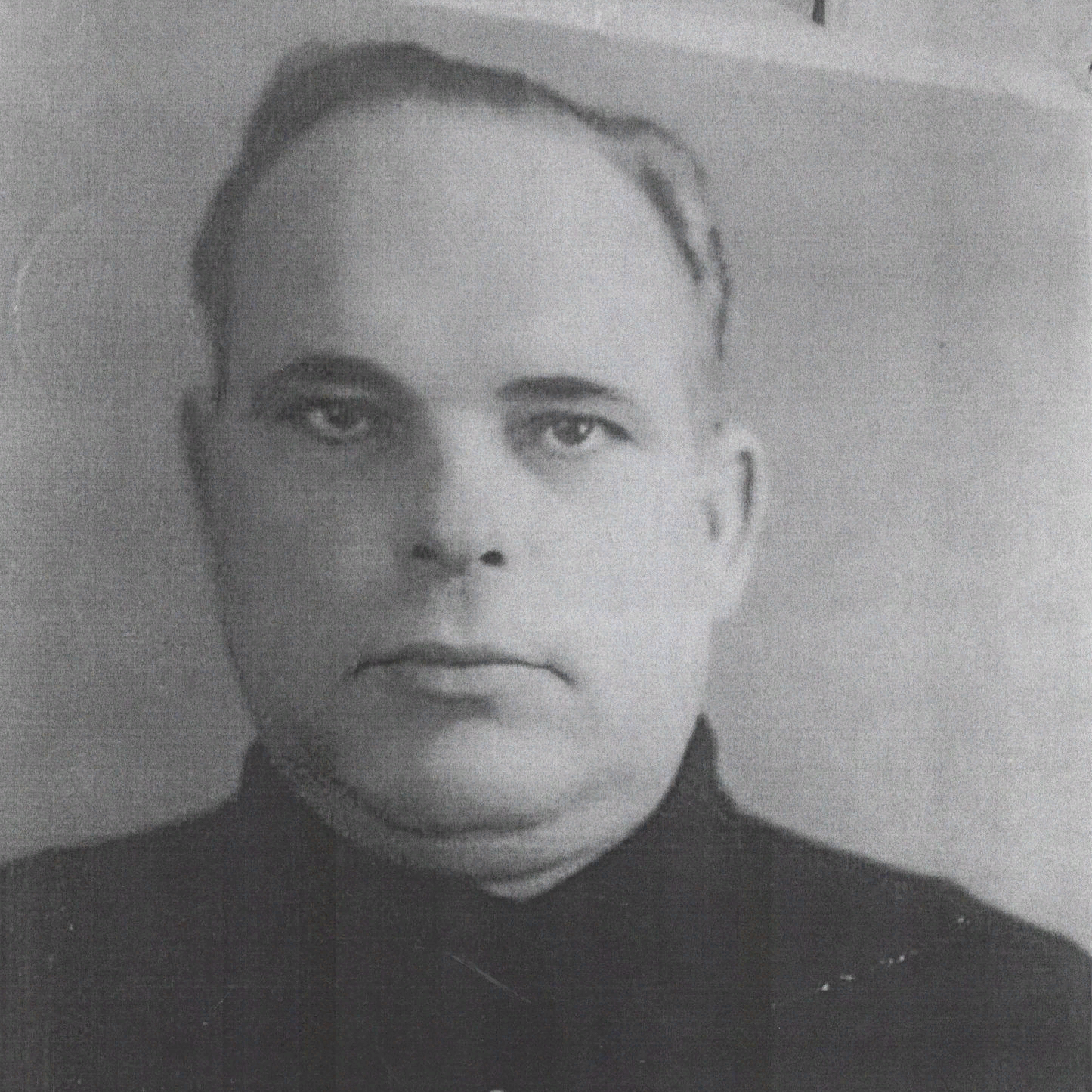 ЖоговВасилий Ефимович(1923-2000)